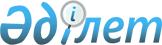 О меpах по совеpшенствованию упpавления тpанспоpтным комплексом pеспублики
					
			Утративший силу
			
			
		
					П О С Т А Н О В Л Е Н И Е Кабинета Министpов Республики Казахстан от 3 февpаля 1992 г. N 90. Утратило силу постановлением Правительства РК от 7 июля 2006 года N 646



 


 






      Сноска. П О С Т А Н О В Л Е Н И Е Кабинета Министpов Республики Казахстан от 3 февpаля 1992 г. N 90 утратило силу постановлением Правительства РК от 7 июля 2006 года N 


 646 


.





 



 



      В соответствии с Законами Республики Казахстан "О государственной независимости Республики Казахстан", в целях дальнейшего совершенствования системы государственного управления транспортным комплексом Кабинет Министров Республики Казахстан постановляет : 



      1. Возложить на Министерство транспорта Республики Казахстан дополнительно к функциям, определенным постановлением Кабинета Министров Казахской ССР от 8 апреля 1991 г. N 224 "Вопросы Министерства транспорта Казахской ССР", государственное управление в Республике деятельностью железных дорог, гражданской авиации, водного транспорта, объединений, концернов, высших учебных заведений, других предприятий и организаций транспортного комплекса. 



      2. Для выполнения указанных функций создать в составе центрального аппарата Министерства транспорта Республики Казахстан департамент железных дорог, а также отделы по гражданской авиации и водному транспорту, основными задачами которых определить: 



      формирование и размещение государственных заказов на перевозки грузов и пассажиров, строительство объектов транспортного комплекса и контроль за их выполнением; 



      анализ экономической деятельности предприятий и организаций транспорта, разработку предложений и согласование в установленном порядке уровня изменения тарифов при перевозках грузов и пассажиров всеми видами транспорта в республиканском и межгосударственном сообщениях; 



      изучение потребностей предприятий и организаций железнодорожного, воздушного и водного транспорта в материально-технических ресурсах, содействие развитию их долговременных связей с предприятиями - производителями подвижного состава, воздушных, морских и речных судов, оборудования и запасных частей, а также с зарубежными фирмами; 



      разработку программ развития в республике всех видов транспорта, его социальной инфраструктуры, формирование политики инвестирования с привлечением средств заинтересованных предприятий и организаций, акционерных обществ, коммерческих банков, республиканского и местных бюджетов, привлечение к подрядной деятельности по строительству объектов транспортного комплекса республиканских строительных организаций и иностранных фирм; 



      разработку и утверждение в установленном порядке нормативных актов, регулирующих экономическое взаимодействие между железными дорогами, различными видами транспорта и потребителями транспортных услуг, содействие решению спорных вопросов по договорным ценам, тарифам и льготам, а также условиям перевозок; 



      организацию работы по внешнеэкономической деятельности железных дорог, гражданской авиации и водного транспорта, подготовку проектов межгосударственных договоров и соглашений по транспортным вопросам; 



      взаимодействие с межгосударственными структурами управления по вопросам транспорта. 



      Министерству транспорта Республики Казахстан в месячный срок разработать структуру и положение о создаваемом департаменте. 



      Министерству транспорта Республики Казахстан с участием органов управления транспортом республик (государств) продолжить подготовку соглашений о принципах и условиях взаимоотношений в области транспорта. 



      4. Сохранить в составе железнодорожного транспорта, транспортного строительства и гражданской авиации учреждения здравоохранения и медицины, народного образования, торговли и общественного питания, дошкольные учреждения и другие организации сферы обслуживания. 



      5. ( Абзац 2 ) Руководители объединений, трестов и других самостоятельных подразделений назначаются в соответствии с Указом Президента Казахской ССР от 22 апреля 1991 г. N 318 "Вопросы Государственного комитета Казахской ССР по управлению государственным имуществом". <*> 



      Сноска. Пункт 5 изменен постановлением от 15 июля 1993 г. N 610. 



      6. Министерству транспорта Республики Казахстан принять меры по развитию существующих и созданию новых предприятий для промышленного производства оборудования, подвижного состава и запасных частей для транспортного комплекса республики, содействию материально-технического снабжения за счет налаживания новых и сохранения действующих хозяйственно-договорных связей. Совместно с Министерством промышленности Республики Казахстан проработать вопрос производства запасных частей и оборудования на предприятиях промышленности и оборонного комплекса. 



      7. Установить для центрального аппарата Министерства транспорта Республики Казахстан штатную численность 97 человек с годовым фондом оплаты труда в сумме 2500 тыс. рублей. 



      8. Разрешить Министерству транспорта Республики Казахстан иметь 4 заместителей Министра, в том числе одного первого, и коллегию в количестве 15 человек.<*> 



      СНОСКА. Постановлением N 340 от 15.04.92 г. внесены частичные изменения в пункт 8 - разрешено Министерству транспорта Республики Казахстан ввести должность заместителя Министра транспорта Республики Казахстан - директора департамента железной дороги, упразднив должность заместителя Министра; 



      постановлением от 14 марта 1994 г. N 264 внесены частичные изменения в пункт 8 - разрешено Министерству транспорта Республики Казахстан иметь трех заместителей Министра, в том числе одного первого, а также заместителя Министра - директора департамента железнодорожного транспорта, заместителя Министра - директора департамента воздушного транспорта, заместителя Министра - директора департамента автомобильного транспорта. 



      9. Государственному комитету Республики Казахстан по государственному имуществу, Алма-Атинскому горисполкому, Управлению Делами Аппарата Президента Республики Казахстан и Кабинета Министров Республики Казахстан рассмотреть вопрос о выделении помещения для размещения аппарата Министерства транспорта Республики Казахстан. 



      10. Государственному комитету Республики Казахстан по экономике, Министерству материальных ресурсов Республики Казахстан рассмотреть потребность и выделить в 1992 году по заявкам Министерства транспорта Республики Казахстан мягкий и жесткий инвентарь, оргтехнику, другое необходимое оборудование. 



      11. Государственному комитету Республики Казахстан по экономике выделить в 1992 году Министерству транспорта Республики Казахстан лимит жилой площади по городу Алма-Ате в размере 600 кв. метров для сотрудников центрального аппарата. 



     Премьер-министр Республики Казахстан 

					© 2012. РГП на ПХВ «Институт законодательства и правовой информации Республики Казахстан» Министерства юстиции Республики Казахстан
				